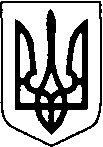 ЛЮБЛИНЕЦЬКА  СЕЛИЩНА  РАДАКОВЕЛЬСЬКОГО  РАЙОНУ  ВОЛИНСЬКОЇ  ОБЛАСТІВИКОНАВЧИЙ  КОМІТЕТР І Ш Е Н Н Я25.11.2021 року №11/5                                                     смтЛюблинецьПро  надання  Давидюк А.Ю. дозволуна відчуження частини житла, правопроживання/користування в якому мають малолітні діти	Керуючись ст.14,17,19,175,177 Сімейного кодексу України, ст..12 Закону України «Про основи соціального захисту бездомних громадян і безпритульних дітей», ст. 17, 18 Закону України «Про охорону дитинства», ст. 32,71,1274 Цивільного кодексу України, Постановою Кабінету Міністрів від 24 вересня 2008 року №866 «Питання діяльності органів опіки та піклування» ст.34 Закону України "Про місцеве самоврядування в Україні" та зважаючи на висновок комісії з питань захисту прав дитини № 9-2021 від 25.11.2021 р., виконком селищної ради вирішив:1. Надати дозвіл Давидюк Аллі Юхимівні, 26.09.1954 р.н., паспорт: АС546151 вид. Ковельським МРВ УМВС від 26.03.1999 р., на відчуження ½ частки від загальної площі квартири, що їй належить, за адресою: смт.Люблинець, вул. 1Травня, 6/6, Ковельського району Волинської області,право проживання/користування в якій мають малолітні діти: Давидюк Олександр Ігорович, 14.05.2009 р.н., свідоцтво про народження: серія І-ЕГ №096375, видане Люблинецькою селищною радою від 25.05.2009 р., та Давидюк Роман Ігорович, 05.09.2014 р.н.,свідоцтво про народження: серія І-ЕГ №205084, видане Люблинецькою селищною радою від 10.09.2014 р на користь їхнього батька – Давидюка Ігора Віталійовича, 20.10.1982 р.н., паспорт: АС517780 вид. Ковельським МРВ УМВС від 02.02.1999 р.2. Контроль за виконанням цього рішення покласти на начальника  служби у справах дітей та соціального захисту населення виконавчого комітету Люблинецької селищної ради (Наталія Самойліч).Селищний голова                                                                      Наталія СІХОВСЬКАНаталія  Самойліч  56754